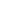 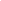 Про надання доступуВідповідно до підпункту 37 пункту 125 та пункту 128 Порядку ведення Єдиної державної електронної системи в сфері будівництва затвердженого постановою Кабінету Міністрів України від 23.06.2021 № 681 (далі - Порядок), просимо підключити користувачів електронного кабінету, (вказати тип користувача електронного кабінету відповідно до переліку Порядку) органу _______________(Назва установи, код ЄДРПОУ) до Єдиної державної електронної системи у сфері будівництва та надати доступ  відповідальним уповноваженим посадовим особам органу, згідно додатку до листа.Додаток: 1 арк.Посада		ПІБВід _____ № _______На № _______ від  _________Генеральному директору державного підприємства “ДІЯ”Петрущенку Д.П.03150, м. Київ, вул. Ділова, буд. 24build@diia.gov.ua 